Carrera: Unidad Curricular: Equipo Docente: CONTENIDOS.Eje I: Introducción al campo de la didáctica de las Prácticas del lenguaje.El enfoque comunicativo en la enseñanza de las Prácticas del  lenguaje y de la literatura: conceptualización, características. Constitución del campo, aportes disciplinares:Psicolingüística: Teoría de adquisición del Lenguaje: competencia lingüística y competencia comunicativa. Sociolingüística: Desarrollo de la lengua materna: oralidad, familia e identidad. Diversidad cultural y diversidad lingüística: lengua, dialecto y sociolecto. Pragmática: Hablar y escuchar en el nivel inicial: actos de habla Teoría literaria: desarrollo del placer y goce del arte  literario. Eje II: Didáctica de las Prácticas del lenguaje en la Educación Inicial. El enfoque comunicativo de la enseñanza de la lengua según el Diseño Curricular Jurisdiccional de Educación Inicial. Alfabetización temprana, alfabetización inicial y alfabetización cultural.   Oralidad,  lectura y escritura como prácticas sociales y como prácticas escolares. Perfil comunicativo del Niño del Nivel Inicial. El aula como una comunidad de hablantes, lectores y escritores.La literatura infantil en el Nivel Inicial. Criterios para la selección de textos y diseño de itinerarios de lectura. Estrategias de narración y lectura expresiva. La ESI y la Literatura infantil.Práctica de la lectura y práctica de la escritura en el aula.  Las interacciones entre lectores acerca de los textos. La importancia de la circulación de la cultura escrita.  El proceso de escritura en la educación inicial, implicancias del rol docente. La planificación didáctica. Estructuras y componentes. El maestro como mediador en situaciones de oralidad, lectura y escritura. El juego como recurso didáctico para la enseñanza de la lengua. Ambientes, contextos y situaciones alfabetizadoras. La EIB: materiales para la atención de la diversidad lingüística. Diseño de propuestas didácticas en función de las prácticas de oralidad, lectura y escritura en el Nivel Inicial.METODOLOGÍA DE TRABAJO.Este espacio curricular tiene el formato pedagógico de asignatura. El Diseño Curricular define la asignatura del siguiente modo: “Privilegian los marcos disciplinares. Se caracterizan por brindar conocimientos y por, sobre todo, modos de pensamiento y modelos explicativos de carácter provisional, evitando todo dogmatismo, como se corresponde con el carácter del conocimiento científico y su evolución a través del tiempo”. Estas unidades curriculares están destinadas a la profundización de problemas relevantes, orientadas al estudio autónomo y al desarrollo de habilidades vinculadas al pensamiento crítico para favorecer el desarrollo de capacidades de indagación, análisis, hipotetización, elaboración, y exposición. En este marco se realizarán:Reflexiones didácticas sobre los enfoques de enseñanza- aprendizaje de las prácticas del lenguaje en la educación inicial.Análisis crítico del diseño curricular jurisdiccional.Desarrollo y análisis de experiencias de lectura y escritura.Construcción de recorridos de lectura literaria a partir de diferentes organizadores: temas, personajes, géneros, autores, ambientes, etc. Presentación y desarrollo de animaciones de lectura literaria.Explicaciones teóricas que se orienten a problematizar la práctica docente.Lectura y narración de textos con diferentes propósitos.Discusiones sobre la bibliografía leída que permitan el intercambio y la construcción colectiva de saberes disciplinares y didácticos.Análisis y elaboración de propuestas didácticas para el nivel inicialReflexiones críticas sobre las producciones didácticas propias y las de los demás.Actividades en la Plataforma del ISFD 803.Entrevistas con diversos actores educativos y culturales, locales, regionales y nacionales.Talleres de sensibilización y promoción de la lectura.Asimismo, el equipo docente presentará una selección de lecturas obligatorias como bibliografía mínima y lecturas complementarias para el abordaje de los diferentes temas, que se articulará con el material bibliográfico de la biblioteca institucional a efectos de facilitar a las alumnas el contacto con textos variados. EVALUACIÓN Condiciones para los alumnos regulares: Los alumnos regulares deberán cumplir con los siguientes requisitos:Acreditación por Promoción: para los alumnos que a la fecha de cierre del cursado hayan aprobado dos exámenes parciales integradores con una calificación comprendida entre los 7 (siete) y los 10 (diez) puntos; y cumplimiento del 80% de asistencia, exceptuando los casos de enfermedad, problemáticas laborales u otros, que deberán ser certificados ante las autoridades institucionales en tiempo y forma en los que se requiere cumplir con el 70 % de asistencia.Acreditación con examen final para los alumnos que a la fecha de cierre del cursado hayan aprobado dos exámenes parciales integradores con una calificación comprendida entre los 4 (cuatro) y los 10 (diez) puntos; y cumplimiento del 70% de asistencia, exceptuando los casos de enfermedad, problemáticas laborales u otros, que deberán ser certificados ante las autoridades institucionales en tiempo y forma en los que se requiere cumplir con el 60 % de asistencia. En este caso, los alumnos se presentarán a la mesa de examen en los turnos correspondientes para ser examinados con el programa de estudio vigente. Los exámenes parciales que no alcancen la calificación mínima (4 puntos), tienen derecho a una (1) instancia de recuperación.Observaciones: Quienes adeuden unidades curriculares correlativas no podrán acceder al cursado de esta unidad curricular hasta que no regularicen: Didáctica General y Literatura Infantil (Resolución 327/22).Quienes no cumplimenten con el requisito de asistencia y aprobación de los trabajos prácticos o sus instancias de recuperación con 4 puntos pierden la condición de alumno regular.Quienes no cumplimenten con el 70 por ciento de asistencia, pierden la regularidad en la cursada. En este caso podrán recursar esta unidad curricular o rendir examen en calidad de alumno libre. Condiciones para los alumnos libres: Los alumnos libres deberán cumplir con los siguientes requisitos:Elaboración de un proyecto didáctico para el nivel inicial que articule distintas prácticas del lenguaje -hablar, escuchar, leer y escribir- con la literatura desde el enfoque comunicativo. El mismo será una propuesta de intervención en el aula que considere prácticas del lenguaje relacionadas con la oralidad, la lectura, la escritura y evaluación de las prácticas del lenguaje con propósitos comunicativos concretos. Esta propuesta se debe  fundamentar en el Diseño Curricular Jurisdiccional y la bibliografía propuesta en este programa de estudio. El proyecto deberá considerar: nombre del proyecto y del autor del trabajo, destinatarios (identificación y caracterización del grupo de alumnos elegido), fundamentación, marco teórico, propósitos, contenidos, abordaje metodológico, actividades (una secuencia de actividades para seis encuentros como mínimo), tiempos, evaluación (instrumentos y criterios de evaluación de los aprendizajes y de la propuesta de enseñanza), materiales didácticos y bibliografía de apoyo del docente. Por otra parte, en la propuesta deberá presentar un itinerario de lecturas literarias (de 3 a 5 libros como mínimo) para justificar los criterios de selección de textos aplicados y lectura en voz alta de un texto a elección. La versión escrita se entregará con 10 días de anticipación en el lugar, fecha y horario acordado con las profesoras, impreso en dos (2) copias papel, en sobre cerrado, con destinatario Equipo Didáctica de la lengua N.I “Maciorowski -García.”   o al correo personal de cada docente: cuperfer@gmail.com- 803marlene.garcia@gmail.com En la evaluación del proyecto se considerará: la originalidad de la propuesta, la coherencia con las características del grupo de alumnos y alumnas elegido, la pertinencia teórica y didáctica, la secuenciación adecuada de las actividades, la redacción apropiada aplicando las normas del género académico y las referencias bibliográficas debidamente citadas (normas ISO o APA). Observación: si se comprueba la copia y/o plagio parcial y/o total del trabajo presentado se procederá a la desaprobación del alumno.Presentación a la mesa de examen en el turno correspondiente deberá estar aprobada la instancia escrita. La instancia oral para defender el proyecto en un coloquio, deberá dar cuenta del dominio de los contenidos, enfoques y autores propuestos en el programa de estudio. La calificación definitiva será el resultado de la aprobación de ambas instancias. BIBLIOGRAFÍA DE LA UNIDAD CURRICULAR.Eje: Introducción al campo de la didáctica de la lengua en la Educación lnicial.Borzone A. M, Rosemberg, C. y otras: “Los niños y las niñas: los caminos de su desarrollo”. En: Niños y maestros por el camino de la alfabetización. Colihue, Buenos Aires, 2011.  En línea: https://fundacionarcor.org/wp-content/uploads/2020/11/1393254636_nios-y-maestros-por-el-camino-de-alfabetizacion_ok.pdfDevetach, Laura: “El oficio de palabrera. Literatura para chicos y vida cotidiana” Ed. Colihue.Dwray D.; Lewis M: “Aprender a leer y escribir textos de información” Ed. Morata-(capítulo 2:  pág. 53 a 67)Eagleton, Terry: “Una introducción a la Teoría Literaria”, Fondo de Cultura Económica 1998. En red:  https://estudiosliterariosunrn.files.wordpress.com/2010/08/eagleton-terry-una-introduccion-a-la-teoria-literaria.pdfHipperdinger, Yolanda “La ruta de la Sociolingüística”; en Rutas de la Lingüística en la Argentina, UNLP Facultad de Humidades y Ciencias de la Educación, 2014 (pág. 75 a 85) En red: http://www.libros.fahce.unlp.edu.ar/index.php/libros/catalog/book/25Lomas Carlos y Osoro Andrés: “El enfoque comunicativo de la enseñanza de la lengua” Ed. Paidós. En red: https://es.slideshare.net/MAESTRAIMELDA/el-enfoque-comunicativo-de-la-enseanza-de-la-lengua-carlos-lomas-comp#Ortiz, Beatriz y Lillo, Mario.: Hablar, leer y escribir en el jardín Infantes: reflexiones y propuestas de escritura y oralidad. Homo Sapiens, Rosario, 2010. Cap. 1.Perriconi, Graciela y Digistani, Emilia: “El proceso de adquisición de la lengua materna”. En Los niños tienen la palabra. Desde la adquisición de la lengua materna hasta el disfrute literario. Rosario: Homo Sapiens, 2008.Reyes, Graciela “El abc de la Pragmática” Arco/Libros, S.L 2007. En red: https://es.scribd.com/doc/206335239/REYES-2007-El-ABC-de-La-PragmaticaStapich, Elena: Con ton y con son. La lengua materna en la Educación Inicial. Aiqué, Buenos Aires, 1996.Silvestri, Adriana; “La ruta de la Psicolingüística” en Rutas de la Lingüística en la Argentina, UNLP Facultad de Humidades y Ciencias de la Educación, 2014. (pp. de 91 a 100) En la red:  http:www.libros.fahce.unlp.edu.ar/index.php/libros/catalog/book/25Eje: Didáctica de la Lengua en la Educación Inicial. Bello, Adriana y Holzwarth, Margarita: La lectura en el nivel inicial. Reflexiones acerca de por qué, para qué y cómo enseñar a leer. Dirección General de Cultura y Educación de la Provincia de Buenos Aires, La Plata, 2008. En línea: http://www.ateneodelainfancia.org.ar/uploads/lectura_nivel_inicial.pdfBlanco, Lidia: Leer con placer en la primera infancia. Abrir un libro… abrir el mundo. Ediciones Novedades Educativas. Buenos Aires, 2008.Ciriani Gerardo, Peregrina Luz María: “Las lecturas, las voces y sus espejos.”  Rumbo a la lectura - Ed. ColihueDevetach Laura, “La construcción del camino lector” Colección Pedagogía y Didáctica- Ed. Comunicarte.Ministerio de Educación de la Provincia de Chubut: “Prácticas del Lenguaje” en Diseño Curricular de Educación Inicial de la Provincia de Chubut. Rawson, 2013.Ministerio de Educación, Ciencia y Tecnología: Núcleos de Aprendizajes Prioritarios. Nivel Inicial. Buenos Aires, 2004. Ministerio de Educación: Práctica diaria de la lectura en las escuelas. Cuadernillo pedagógico. En línea: http://www.educ.ar/sitios/educar/recursos/ver?id=125452&coleccion_id=125508 Ortiz, Beatriz y Lillo, Mario.: Hablar, leer y escribir en el jardín Infantes: reflexiones y propuestas de escritura y oralidad. Homo Sapiens, Rosario, 2010. Cap. 4.Plan Para Leer Con Todo: Itinerarios de lectura: un libro nos lleva a otro... En línea: https://es.slideshare.net/paolacastillo95/documento-curricularitinerarios1Poggio, María Eugenia “Alfabetización en el Nivel Inicial” en Anexo II. Actualizar el debate en la educación inicial. Políticas de enseñanza. Documento de trabajo. Foro Nacional para la Educación Inicial. En línea: http://www.chubut.edu.ar/descargas/recursos/inicial/Politicas_de_Ensenanza_Actualizar_el_debate_ANEXOII.pdf Stapich, Elena: Con ton y con son. La lengua materna en la Educación Inicial. Aiqué, Buenos Aires, 1996.Revistas digitales de literatura infantil y juvenilBabar. En línea: http://revistababar.com/ Caleidoscopio. En Línea: Http://Www.Bancodellibro.Org.Ve/ Cuatro Gatos. En Línea: Http://Www.Cuatrogatos.Org/ Imaginaria. En línea: http://www.imaginaria.com.ar/ Revistas digitales de literatura infantil. Entre libros. En línea: http://fenix.pntic.mec.es/recursos/enlaces/enlaces.php?id0=5&id1=8&id2=10 Prof. Marlene García                                                                    Lic. Fernanda Maciorowski 803marlene.garcia@gmail.com                                                              cuperfer@gmail.com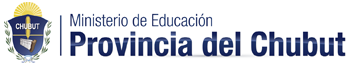 Dirección General de Educación SuperiorInstituto de Educación Superior N° 803Puerto Madryn PROGRAMA  2023PROFESORADO DE EDUCACIÓN INICIALPRÁCTICAS DEL LENGUAJE Y SU DIDÁCTICALic. Fernanda Maciorowski -                                                                     Prof. Marlene García